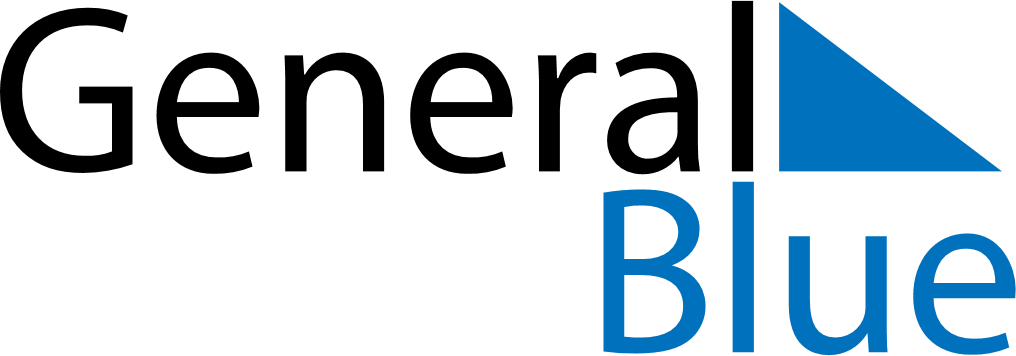 June 2024June 2024June 2024June 2024June 2024June 2024June 2024Traslovslage, Halland, SwedenTraslovslage, Halland, SwedenTraslovslage, Halland, SwedenTraslovslage, Halland, SwedenTraslovslage, Halland, SwedenTraslovslage, Halland, SwedenTraslovslage, Halland, SwedenSundayMondayMondayTuesdayWednesdayThursdayFridaySaturday1Sunrise: 4:25 AMSunset: 9:52 PMDaylight: 17 hours and 27 minutes.23345678Sunrise: 4:23 AMSunset: 9:53 PMDaylight: 17 hours and 29 minutes.Sunrise: 4:22 AMSunset: 9:55 PMDaylight: 17 hours and 32 minutes.Sunrise: 4:22 AMSunset: 9:55 PMDaylight: 17 hours and 32 minutes.Sunrise: 4:21 AMSunset: 9:56 PMDaylight: 17 hours and 34 minutes.Sunrise: 4:20 AMSunset: 9:57 PMDaylight: 17 hours and 36 minutes.Sunrise: 4:20 AMSunset: 9:59 PMDaylight: 17 hours and 38 minutes.Sunrise: 4:19 AMSunset: 10:00 PMDaylight: 17 hours and 40 minutes.Sunrise: 4:18 AMSunset: 10:01 PMDaylight: 17 hours and 42 minutes.910101112131415Sunrise: 4:17 AMSunset: 10:02 PMDaylight: 17 hours and 44 minutes.Sunrise: 4:17 AMSunset: 10:03 PMDaylight: 17 hours and 45 minutes.Sunrise: 4:17 AMSunset: 10:03 PMDaylight: 17 hours and 45 minutes.Sunrise: 4:16 AMSunset: 10:04 PMDaylight: 17 hours and 47 minutes.Sunrise: 4:16 AMSunset: 10:05 PMDaylight: 17 hours and 48 minutes.Sunrise: 4:16 AMSunset: 10:05 PMDaylight: 17 hours and 49 minutes.Sunrise: 4:15 AMSunset: 10:06 PMDaylight: 17 hours and 50 minutes.Sunrise: 4:15 AMSunset: 10:07 PMDaylight: 17 hours and 51 minutes.1617171819202122Sunrise: 4:15 AMSunset: 10:07 PMDaylight: 17 hours and 52 minutes.Sunrise: 4:15 AMSunset: 10:08 PMDaylight: 17 hours and 53 minutes.Sunrise: 4:15 AMSunset: 10:08 PMDaylight: 17 hours and 53 minutes.Sunrise: 4:15 AMSunset: 10:08 PMDaylight: 17 hours and 53 minutes.Sunrise: 4:15 AMSunset: 10:09 PMDaylight: 17 hours and 53 minutes.Sunrise: 4:15 AMSunset: 10:09 PMDaylight: 17 hours and 54 minutes.Sunrise: 4:15 AMSunset: 10:09 PMDaylight: 17 hours and 54 minutes.Sunrise: 4:15 AMSunset: 10:09 PMDaylight: 17 hours and 54 minutes.2324242526272829Sunrise: 4:16 AMSunset: 10:10 PMDaylight: 17 hours and 53 minutes.Sunrise: 4:16 AMSunset: 10:10 PMDaylight: 17 hours and 53 minutes.Sunrise: 4:16 AMSunset: 10:10 PMDaylight: 17 hours and 53 minutes.Sunrise: 4:17 AMSunset: 10:10 PMDaylight: 17 hours and 52 minutes.Sunrise: 4:17 AMSunset: 10:09 PMDaylight: 17 hours and 52 minutes.Sunrise: 4:18 AMSunset: 10:09 PMDaylight: 17 hours and 51 minutes.Sunrise: 4:18 AMSunset: 10:09 PMDaylight: 17 hours and 50 minutes.Sunrise: 4:19 AMSunset: 10:09 PMDaylight: 17 hours and 49 minutes.30Sunrise: 4:20 AMSunset: 10:08 PMDaylight: 17 hours and 48 minutes.